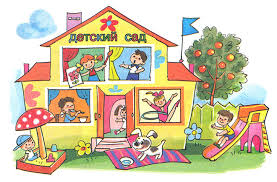 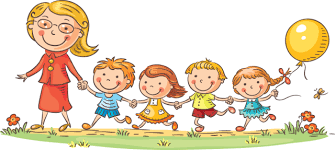 Чтобы облегчить и ускорить процесс адаптации ребенка к детскому саду, необходимо ребенка заранее подготовить!  Для этого примерно за 2 - 3 месяца до начала посещения детского сада необходимо выполнять следующие рекомендации:Самостоятельность, это один из факторов успешной адаптации. К детскому саду быстрее привыкают те ребятишки, кто меньше нуждается в помощи взрослого  и опеке.  Поступая в детский сад, ребенок должен иметь навык самостоятельно спокойно одеваться и раздеваться,  самостоятельно принимать пищу, ходить на горшок. Чем больше самостоятельности у Вашего ребенка – тем легче ему будет адаптироваться. Скажите НЕТ! вредным привычкам. Соски и подгузники должны остаться в раннем детстве. Без своей любимой соски ребенок будет неуютно чувствовать себя в детском саду, а подгузники препятствуют нормальному развитию гигиенических навыков  ребенка. Отдельно нужно сказать о кормлении грудью. Процесс прикладывания к груди успокаивает ребенка, дает ему ощущение заботы и защиты, но что же будет делать ребенок в детском саду, лишенный возможности прижаться к маме? Переживать и нервничать? Поэтому к началу посещения детского сада ребенка стоит отучить от кормления грудью. Режим дня ребенка должен быть приближен к режиму детского сада. Когда малыш придет в детский сад ему будет проще адаптироваться, так как он попадет в привычный распорядок дня.  Завтракайте с  8.00 до 9.00 утра, с 9.00  до 10.00 время игр, с 10.00 до 11.30 погуляйте, обедайте в 12.00-12.30. С 12.30 до 15.00 обязателен дневной сон! затем полдник и свободное времяпрепровождение.  Если ваш ребенок не спит днем, приучайте его проводить это время в постели. Важно, чтобы ребенок привык к дневному отдыху.  Разнообразьте питание ребенка. Запеканки, каши и молочные супы, омлеты, рагу и блюда из  рыбы должны войти в рацион ребенка и стать для ребенка привычной пищей. Обучайте ребенка самостоятельно организовывать свою деятельность. Те дети, кто без проблем умеют занять себя, легче переносят процесс адаптации. Научите ребенка играть! Вы не ослышались. Ребенка нужно обучать играть. Если Вы купили ему замечательный самолет или железную дорогу, кубики или куклу и не показали, как можно с ней играть, то ребенок сам никогда не научится. Покажите, как можно замечательно провести время, если под рукой оказался лист бумаги и карандаш, пластилин или мячик. Пусть досуг Вашего ребенка будет разнообразным и не состоять только из просмотра мультфильмов или развивающих компьютерных игр. Общение с другими детьми. Очень хорошо, если до прихода в детский сад, Вы расширите круг общения Вашего ребенка. Гуляйте на площадке, посещайте детские центры, пусть Ваш ребенок взаимодействует как можно с большим количеством незнакомых детей, тогда ему будет легче найти общий язык с детьми в группе детского сада. В детский сад – как на праздник! В процессе привыкания к детскому саду очень важен настрой самих родителей. Если Вы переживаете, тревожитесь по поводу предстоящего события, то Ваше волнение совершенно точно передается ребенку! Радуйтесь тому, что Ваш ребенок делает первый шаг в свою самостоятельную жизнь. Радуйтесь тому, что в детском саду он найдет себе новых друзей и увлечений, узнает много нового и интересного.  Пусть начало посещения детского сада – станет знаменательным и позитивным событием для всей Вашей семьи!Укрепляйте иммунитет. На фоне стресса, который ребенок испытывает в период адаптации, может наблюдаться повышенная склонность к заболеваниям. Чтобы укрепить иммунитет и стрессоустойчивость ребенка пейте витамины, питайтесь разнообразно, закаливайте ребенка. Один из самых важных пунктов,  это постепенное вхождение в детский сад.  Привыкание ребенка к детскому саду процесс длительный и постепенный. Кто-то привыкает быстро, а кому-то требуется более длительный срок. Поэтому старайтесь в первые  два-три месяца не планировать выход на работу. У Вас должна быть возможность подстроиться под нужды Вашего ребенка. Доверие. Познакомьтесь с педагогами, с группой. Расскажите воспитателям об особенностях Вашего ребенка, о его привычках, любимых игрушках. Если есть какие-то заболевания, требующие особой организации  его жизни, сообщите и эту информацию. Прислушивайтесь к советам и рекомендациям педагогов. Мы стараемся найти индивидуальный подход к каждому ребенку и обеспечить ему комфортное и безболезненное вхождение в пространство детского сада. Успешной вам адаптации!